TEZ ÇALIŞMASI ORİJİNALLİK RAPORU VE BEYAN BELGESİÖğrencinin                                                                                               T.C. 	          :Adı, Soyadı    : Anabilim Dalı:Tezin Adı        :MEZUNİYET SONRASI EĞİTİM KOORDİNASYON KURULU BAŞKANLIĞINAYukarıda başlığı belirtilen ………………………. çalışmamın; kapak sayfası, giriş, ana bölümler ve sonuç kısımlarından oluşan toplam …….. sayfalık kısmına ilişkin, …/…/20..… tarihinde şahsım/ danışmanım tarafından “TURNITIN” adlı intihal tespit programından aşağıda belirtilen filtrelemeler uygulanarak alınmış olan orijinallik raporuna göre, benzerlik oranı  %.......’tir. Uygulanan filtrelemeler:1- Kabul/Onay ve Bildirim sayfaları hariç,2- Kaynakça hariç3- Alıntılar hariç4- 6 kelimeden daha az örtüşme içeren metin kısımları hariçYukarıda bilgileri verilen tezin, Mezuniyet Sonrası Eğitim Koordinasyon Kurulu tarafından kabul edilen Uzmanlık Tezinin orijinallik raporu alınması uygulama esasları ile belirlenen azami benzerlik oranlarını aşmadığını ve bütün bilgilerin, akademik kurallara uygun olarak toplanıp sunulduğunu, çalışmada bana ait olmayan tüm veri, düşünce ve sonuçları andığımı, blok şeklinde alıntılar yapmadığımı ve tüm alıntıların bilimsel atıf kuralları çerçevesinde kaynağını gösterdiğimi, Yükseköğretim Kurulu Bilimsel Araştırma ve Yayın Etiği Yönergesi ile Harran Üniversitesi Bilimsel Araştırma ve Yayın Etiği Yönergesinin 8. maddesinde yer alan etik ihlallerden her hangi birisinin yer almadığını, etik ihlal tespiti halinde, tüm hukuki yasal işlemleri kabul ediyorum. Gereğini saygılarımla arz ederim.  …./…./201……                                                                                       Tezi Hazırlayan Uzmanlık ÖğrencisininAdı-Soyadı:                                                     İmzası: Yukarıda yer alan raporun ve beyanın doğruluğunu onaylarım.…./.…./201…..  Danışmanın                                                                                            Unvanı-Adı-Soyadı:                                                                                            İmzası:                                                                                                Not: Tezde benzerlik oranı %25’ten yüksek olmamalıdır.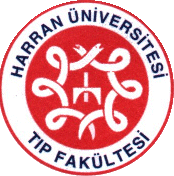 T.C.HARRAN ÜNİVERSİTESİTIP FAKÜLTESİ DEKANLIĞI